AERA Annual Meeting 2013. IAE fellows’ participations.IAE  Invited session Martin CarnoySessionsPapersMarc DepaepeSessionsPapersPhilip AltbachSessionsSessionsPapersSessionsSessionsPapersSessionsPapersSessionsPapersSessionsPapersSessionsPapersSessionsPapersSessionsPapersSessionsSessionsPapersSessionsPapersSessionsPapersSessionsPapersSessionsPapersSessionsPapersSessionsPapersSessionsPapersJuergen Baumert David C. Berliner (Arizona State University)Maria De Ibarrola (Departamento de Investigaciones Educativas Center for Advanced Studies and Research)Barry J. Fraser (Curtin University)Eric A. Hanushek (Stanford University)Erno A. Lehtinen (University of Turku)Fritz K. Oser (University of Fribourg)Reinhard Pekrun (University of Munich)Denis C. Phillips (Stanford University)Fernando M. Reimers (Harvard University)Lauren B. Resnick (University of Pittsburgh)Roger Saljo (University of Gothenburg)Wolfgang Schneider (University of Wuerzburg)William H. Schubert (University of Illinois at Chicago)Crain A. Soudien (University of Cape Town)Stella Vosniadou (National and Kapodistrian University of Athens)Jon Douglas Willms (University of New Brunswick)Ludger Woessmann (Ifo Institute for Economic Research)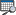 